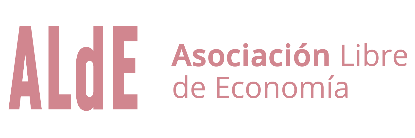 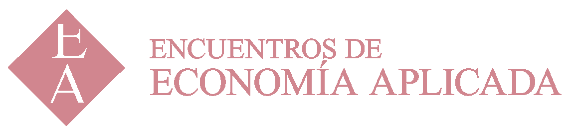 XXV APPLIED ECONOMICS MEETINGJune 1 and 2, 2023
REGISTRATION FORMI WISH TO ATTEND THE CONFERENCE AND:         I PRESENT A PAPER: ID:                  I DON’T PRESENT A PAPERADDITIONALLY, I’M WILLING TO SUBMIT THE PAPER TO THE YOUNG RESEARCHERS AEA AWARD 2022:   YES   NOpledging to accept the Award terms and conditions published in the web page of the Meeting. In case of joint papers, ALL CO-AUTHORS must be LESS THAN 35 YEARS OLD.PAYMENT METHOD	BANK TRANSFER TO: ALDE ASOCIACIÓN LIBRE DE ECONOMÍA	TO THE BANK: IBERCAJA 	ACCOUNT IBAN: ES33 2085 0103 9703 3175 1865 	IBERCAJA SWIFT/BIC CODE: CAZRES2ZENCLOSING A PROOF OF PAYMENT IN THE WEB REGISTRATION FORM PAYMENT  SURNAME: NAME: COUNTRY: EMAIL: UNIVERSITY OR RESEARCH CENTRE: UNIVERSITY OR RESEARCH CENTRE: CONCEPTSCONDITIONREGISTRATION FEESBEFORE APRIL 20thBEFORE APRIL 20thBEFORE APRIL 20thONLY MEETING REGISTRATIONALdE MEMBER220,00 €ONLY MEETING REGISTRATIONNO ALdE MEMBER280,00 €MEETING REGISTRATION+ALDE MEMBERSHIP 2023ALdE MEMBER, Non Tenured Teaching position260,00 €MEETING REGISTRATION+ALDE MEMBERSHIP 2023ALdE MEMBER, Tenured Teaching Position300,00 €BETWEEN APRIL 20th AND MAY 5th (deadline for registration)BETWEEN APRIL 20th AND MAY 5th (deadline for registration)BETWEEN APRIL 20th AND MAY 5th (deadline for registration)ONLY MEETING REGISTRATIONALdE MEMBER270,00 €ONLY MEETING REGISTRATIONNO ALdE MEMBER330,00 €MEETING REGISTRATION+ALDE MEMBERSHIP 2023ALdE MEMBER, Non Tenured Teaching position 310,00 €MEETING REGISTRATION+ALDE MEMBERSHIP 2023ALdE MEMBER, Tenured Teaching position350,00 €SUPPLEMENTSFEES  Supplement for accompanying person (both dinners)100,00€